Приложение 4«Формирование современной городской среды на территории сельского поселения Аксаковский сельсовет муниципального района Белебеевский  район Республики Башкортостан на 2018–2022 гг.»Дизайн – проектОбъект: Ремонт дворового проезда дома № 33 по ул.Садовая, в с.Аксаково.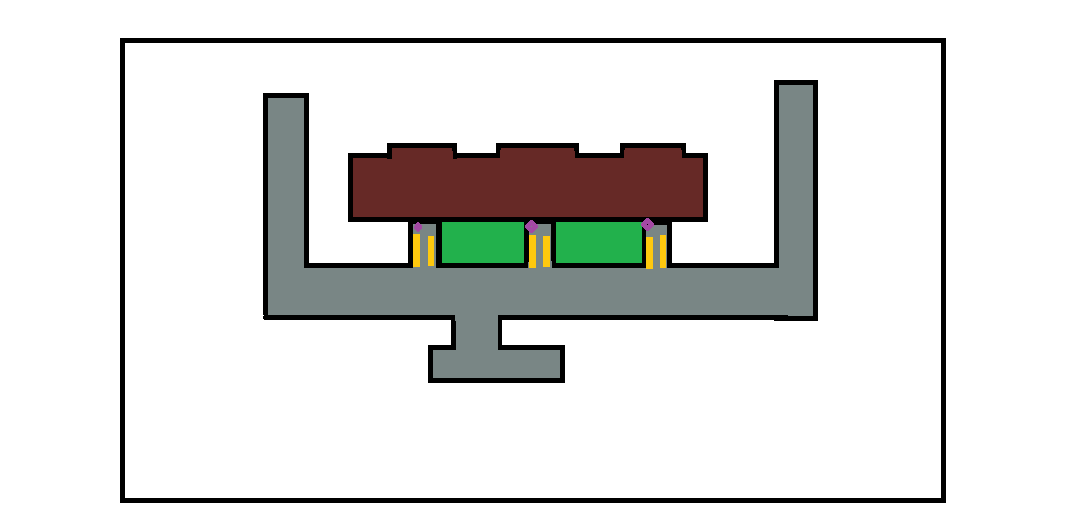 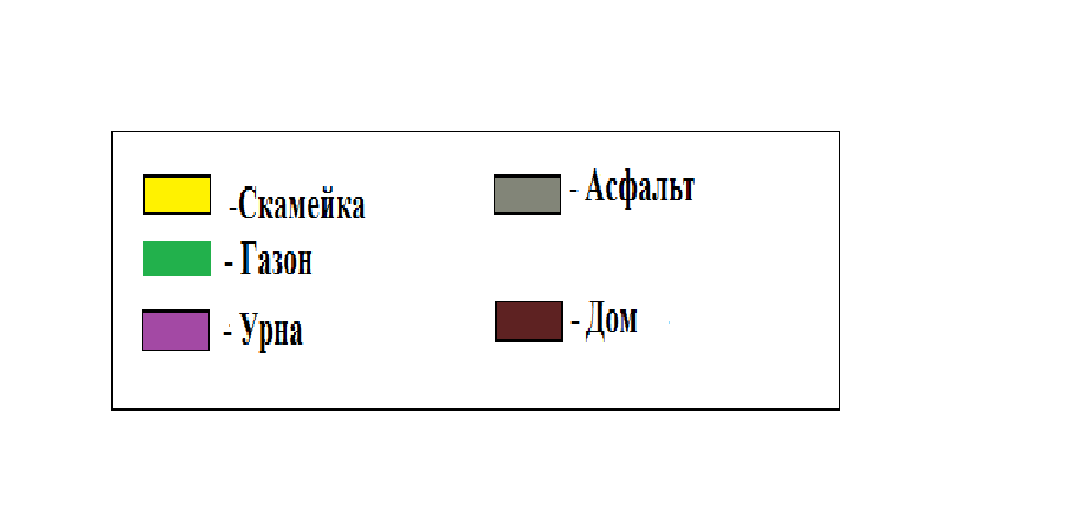 